УКРАЇНАЖИТОМИРСЬКА МІСЬКА РАДАПРОЄКТ РІШЕННЯВід____________ № _____                    м. ЖитомирПро припинення комунального підприємства «Дитяча стоматологічнаполіклініка» Житомирськоїміської ради шляхом приєднання до комунального підприємства «Дитячалікарня імені В.Й. Башека» Житомирськоїміської ради Керуючись ст.ст. 26, 59, 60 Закону України «Про місцеве самоврядування в Україні», ст. 104-108 Цивільного кодексу України, ст. 59 Господарського кодексу України, законами України «Основи законодавства України про охорону здоров'я», «Про державні фінансові гарантії медичного обслуговування населення», «Про внесення змін до деяких законодавчих актів України щодо удосконалення надання медичної допомоги», постановою Кабінету Міністрів України від 27.12.2022 р. № 1464 «Деякі питання реалізації програми державних гарантій медичного обслуговування населення у 2023 році», з метою оптимізації мережі комунальних підприємств в галузі охорони здоров’я, збереження доступності надання медичних послуг, забезпечення реалізації державної політики реформування сфери охорони здоров’я, ефективного використання матеріальних, трудових і фінансових ресурсів, Житомирська міська радаВИРІШИЛА:1. Припинити юридичну особу – комунальне підприємство «Дитяча стоматологічна поліклініка» Житомирської міської ради (код ЄДРПОУ 42788415) реорганізувавши шляхом приєднання до комунального підприємства «Дитяча лікарня імені В.Й. Башека» Житомирської міської ради (код ЄДРПОУ 42779217).Визнати, що комунальне підприємство «Дитяча лікарня імені 
В.Й. Башека» Житомирської міської ради є правонаступником майнових прав та обов’язків реорганізованого комунального підприємства «Дитяча стоматологічна поліклініка» Житомирської міської ради, з моменту внесення реєстраційних змін щодо припинення комунального некомерційного підприємства «Дитяча стоматологічна поліклініка» Житомирської міської ради.2. Встановити строк для заявлення кредиторами своїх вимог – два місяці з дня оприлюднення повідомлення про рішення щодо припинення комунального підприємства «Дитяча стоматологічна поліклініка» Житомирської міської ради. 3. Створити комісію з припинення комунального підприємства «Дитяча стоматологічна поліклініка» Житомирської міської ради у складі згідно з додатком  до цього рішення. 4. Комісії з припинення: 4.1. Забезпечити здійснення в установленому чинним законодавством порядку заходів, пов`язаних з припиненням комунального підприємства «Дитяча стоматологічна поліклініка» Житомирської міської ради шляхом приєднання до комунального підприємства «Дитяча лікарня імені 
В.Й. Башека» Житомирської міської ради. 4.2. Протягом трьох робочих днів з дати прийняття цього рішення письмово повідомити орган, що здійснює державну реєстрацію про прийняте рішення щодо припинення комунального підприємства «Дитяча стоматологічна поліклініка» Житомирської міської ради шляхом приєднання до комунального підприємства «Дитяча лікарня імені 
В.Й. Башека» Житомирської міської ради.4.3. Здійснити необхідні заходи щодо попередження працівників комунального підприємства «Дитяча стоматологічна поліклініка» Житомирської міської ради про припинення підприємства, відповідно до вимог чинного законодавства України. 4.4. Протягом двох місяців з дня прийняття даного рішення, провести повну інвентаризацію всього майна, активів, зобов’язань даного суб’єкта діяльності.4.5. Закінчити процедуру з припинення юридичної особи – комунального підприємства «Дитяча стоматологічна поліклініка» Житомирської міської ради шляхом приєднання до комунального підприємства «Дитяча лікарня імені В.Й. Башека» Житомирської міської ради та надати державному реєстратору документи для припинення юридичної особи в терміни, встановлені чинним законодавством України.5. Контроль за виконанням даного рішення покласти на заступника міського голови з питань діяльності виконавчих органів ради відповідно до розподілу обов’язків.Міський голова 		                                  		Сергій СУХОМЛИНДодаток до проєкту рішення Житомирської міської радивід _________ №____________Склад комісіїз припинення комунального підприємства«Дитяча стоматологічна поліклініка» Житомирської міської радиВ.о. начальника управління охорониздоров’я міської ради                                                        Наталія СОКОЛСекретар міської ради                                                         Віктор КЛІМІНСЬКИЙШколаДмитро ОлександровичШколаДмитро ОлександровичДиректор КП «Дитяча стоматологічна поліклініка» ЖМР, голова комісії, реєстраційний номер облікової картки платника податків Члени комісії:Члени комісії:Члени комісії:Члени комісії:Альперина Жанна ПетрівнаКовальчук КатеринаВасилівнаМарчук Олег МиколайовичМайданець НаталяМиколаївна                              Головний бухгалтер КП «Дитяча стоматологічна поліклініка» ЖМР, реєстраційний номер облікової картки платника податків Економіст КП «Дитяча стоматологічна поліклініка» ЖМР, реєстраційний номер облікової картки платника податків Голова ППО КП «Дитяча стоматологічна поліклініка» ЖМР, реєстраційний номер облікової картки платника податків Інспектор з кадрів КП «Дитяча стоматологічна поліклініка» ЖМР, реєстраційний номер облікової картки платника податків Головний бухгалтер КП «Дитяча стоматологічна поліклініка» ЖМР, реєстраційний номер облікової картки платника податків Економіст КП «Дитяча стоматологічна поліклініка» ЖМР, реєстраційний номер облікової картки платника податків Голова ППО КП «Дитяча стоматологічна поліклініка» ЖМР, реєстраційний номер облікової картки платника податків Інспектор з кадрів КП «Дитяча стоматологічна поліклініка» ЖМР, реєстраційний номер облікової картки платника податків Головний бухгалтер КП «Дитяча стоматологічна поліклініка» ЖМР, реєстраційний номер облікової картки платника податків Економіст КП «Дитяча стоматологічна поліклініка» ЖМР, реєстраційний номер облікової картки платника податків Голова ППО КП «Дитяча стоматологічна поліклініка» ЖМР, реєстраційний номер облікової картки платника податків Інспектор з кадрів КП «Дитяча стоматологічна поліклініка» ЖМР, реєстраційний номер облікової картки платника податків 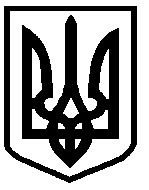 